Declaração de Direito AutoralNós, abaixo assinados transferimos todos os direitos autorais do artigo intitulado “ Avaliação da saúde bucal de crianças de escolas públicas, em cidade do Nordeste do Brasil” à Revista Brasileira de Ciências da Saúde - RBCS.

Declaramos ainda que o trabalho é original e que não está sendo considerado para publicação em outra revista, quer seja no formato impresso ou no eletrônico.

Temos ciência de que a revista se reserva o direito de efetuar nos originais alterações de ordem normativa, ortográfica e gramatical com vistas a manter o padrão culto da língua, respeitando, contudo, o estilo dos autores e que os originais não serão devolvidos aos autores. Os autores declaram também a ausência de Conflitos de Interesse de qualquer natureza. Fortaleza, 8 de maio de 2013.

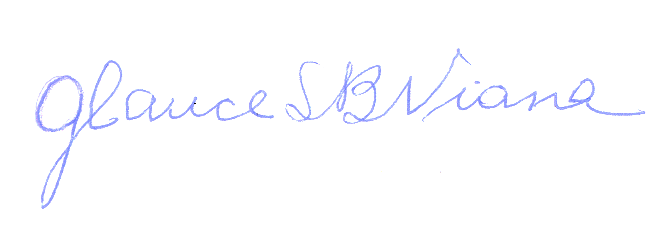 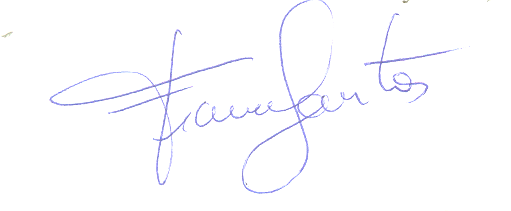 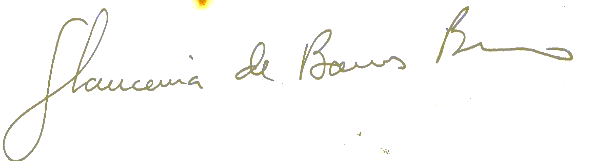 